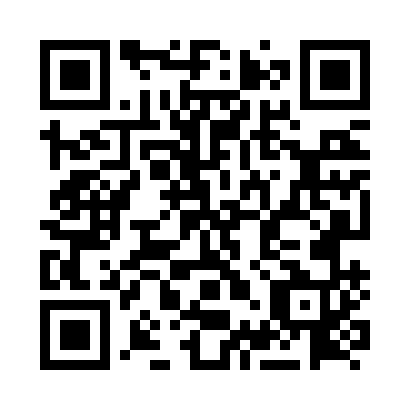 Prayer times for Kauri, BangladeshWed 1 May 2024 - Fri 31 May 2024High Latitude Method: NonePrayer Calculation Method: University of Islamic SciencesAsar Calculation Method: ShafiPrayer times provided by https://www.salahtimes.comDateDayFajrSunriseDhuhrAsrMaghribIsha1Wed4:055:2611:573:236:297:502Thu4:055:2511:573:236:297:503Fri4:045:2511:573:236:307:514Sat4:035:2411:573:226:307:525Sun4:025:2311:573:226:317:526Mon4:015:2311:573:226:317:537Tue4:005:2211:573:226:327:548Wed4:005:2211:573:216:327:549Thu3:595:2111:573:216:337:5510Fri3:585:2011:573:216:337:5611Sat3:575:2011:573:216:347:5612Sun3:575:1911:573:206:347:5713Mon3:565:1911:573:206:357:5814Tue3:555:1811:573:206:357:5815Wed3:555:1811:573:206:367:5916Thu3:545:1811:573:206:368:0017Fri3:535:1711:573:196:378:0018Sat3:535:1711:573:196:378:0119Sun3:525:1611:573:196:378:0220Mon3:515:1611:573:196:388:0321Tue3:515:1611:573:196:388:0322Wed3:505:1511:573:196:398:0423Thu3:505:1511:573:196:398:0424Fri3:495:1511:573:196:408:0525Sat3:495:1411:573:186:408:0626Sun3:495:1411:573:186:418:0627Mon3:485:1411:573:186:418:0728Tue3:485:1411:583:186:428:0829Wed3:475:1311:583:186:428:0830Thu3:475:1311:583:186:438:0931Fri3:475:1311:583:186:438:09